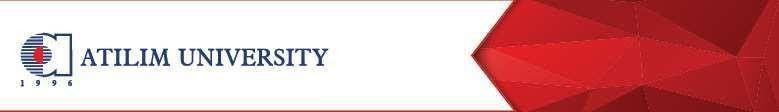 Professor of Business Administration & Head of Graduate School of Social SciencesAtılım UniversityDepartment of Management 06830 İncek, Gölbaşı, Ankara/TURKEYdilaver.tengilimoglu@atilim.edu.trTel: +90 312 586 82 74PERSONALEDUCATIONACADEMIC POSITIONS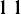 SELECTED ADMINISTRATIVE DUTIES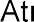 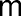 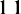 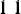 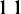 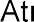 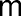 RESEARCH INTERESTSSELECTED PUBLICATIONSSELECTED BOOKS & CHAPTERS       THESES SUPERVISEDCOURSES TAUGHTDate of Birth1961Place of BirthAnkara1995Gazi University, Business Administration, Doctor of Philosophy1987Hacettepe University Health Institutions Management, Master s Degree1984Hacettepe University Health Management, Bachelor s Degree2014-At l m University, Management, Professor2006-2014Gazi University, Health Management , Professor2000-2005Gazi University, Health Management, Associate Professor1996-2000Gazi University, Business Administration, Assistant Professor2022- TodayAtılım University,Department of Business, Head of Business Department2014-2022Atılım Director,Graduate School ofSocial Sciences University, Turkey2014- 2022Senato Member,School of Business Administration At l m University, Turkey2018- TodayEthics Committee Member Atilim UniversityTurkey2014- TodayFaculty Board Member, Management  Faculty, Atilim University, Turkey2013-2014Department Chair,Faculty of Economics and Administrative Sciences, Gazi University,Turkey2005-2007Faculty Board Member,Faculty of Commerce and Tourism Education, Gazi University, Turkey2005-2007Vice Dean,Faculty of Commerce and Tourism Education,Gazi University, Turkey1Marketing2Health Management3Health Institutions Management4Business AdministartionUluslararası hakemli dergilerde yayınlanan makaleler (SCI & SSCI & Arts and Humanities)Uluslararası hakemli dergilerde yayınlanan makaleler (SCI & SSCI & Arts and Humanities)1Tengilimoğlu,  D, Orhon , F., Tekin P.Ş.,  Younis MZ. (2024),  Analysis of Publications on Health Information Management Using the Science Mapping Method: A Holistic Perspective, Healthcare, 12 (3) pp.287, Healthcare 2024, 12(3), 287; https://doi.org/10.3390/healthcare120302872Tengilimoğlu D, Tümer T, Bennett RL, Younis MZ. (2023),  Evaluating the Financial Performances of the Publicly Held Healthcare Companies in Crisis Periods in Türkiye. Healthcare. 2023; 11(18):2588. https://doi.org/10.3390/healthcare111825883Mert M., and Tengilimoğlu, D., Psicologia: Reflexão e Crítica (2023): The mediating role of FoMO and the moderating role of narcissism in the impact of social 36:33https://doi.org/10.1186/s41155-023-00274-y4Tengilimoğlu D (2023) Editorial: Economic growth and health expenditures relationship between OECD countries. Front. Public Health, 7 November 2023 Sec. Health Economics https://doi.org/10.3389/fpubh.2023.13223885Çelik, E.U, Omay, T., Tengilimoğlu, D., (2023), Convergence of economic growth and health expenditures in OECD countries: Evidence from non-linear unit root tests, Front. Public Health, 17 March 2023
Sec. Health Economics, https://doi.org/10.3389/fpubh.2023.1125968.6Tengilimoğlu, D.,  Gönüllü, U., Işık, O., Tosun, N., Zekioğlu, A., Tengilimoğlu, O., Younis, M., (2022). The Problems Experienced by Employees with Chronic Disease during the COVID-19 Pandemic. International Journal of Environmental Research and Public Health, 19(1), 10.3390/ijerph190105787Isik, O; Tengilimoglu, D; Tosun, N; Zekioglu, A; Tengilimoglu, O. (2021). Evaluating the Factors (Stress, Anxiety and Depression) Affecting the Mental Health Condition of Nurses During the COVID-19 Pandemic. EVALUATION & THE HEALTH PROFESSIONS (SSCI) https://doi.org/10.1177/016327872110626608Tengilimoğlu, D., Zekioğlu, A., Tosun, N., Işık, O., Tengilimoğlu, O., (2021), Impacts of COVID-19 Pandemic Period on Depression, Anxiety and Stress Levels of the Healthcare Employees in Turkey, Legal Medicine, Vol. 48, 101811.( SSCI)9Tengilimoğlu, D., Zekioğlu, A.,  Budak, F., Eriş, H.,  Younis, M., (2021), Refugees’ Opinions about Healthcare Services: A Case of Turkey, Healthcare, Vol. 9, ıssue 5, April 2021,  490, doi.org/10.3390/healthcare9050490 ,  ISSN: 2227-9032  (SSCI)10Işık, O., Tengilimoğlu,D., Tekin, P.Ş., Tosun, N.,  Zekioğlu, A., (2021),  Evaluation of Students' Opinions Regarding Distance Learning Practices in Turkish Universities During the Covid-19 Pandemic, YüksekÖğretim Dergisi, Vol.11, doi:10.2399/yod.20.006000; Copyright © 2021, Deomed (ESCI)11Akyüz F., Tengilimoğlu, D., Özkanan, A., Akyüz , S., ( 2021) An Examination of the Relationships between Nurses’ Team work Attitudes, Confilicts with College and Job Satisfaction: an example of a Public Hospital, Hospital Topics, Published online: 19 Jul 2021, Doi.org/10.1080/00185868.2021.19550089. ISSN: 0018-5868 Online ISSN: 1939-9278 (Scopus).12 Taş. M.Ö, Tengilimoğlu, D., Atilla E.,A., (2019) , A Research for Determining the Opinions on City Hospitals Example of Ankara, the Capital City, International Journal of	Health	Planning	and	Management,vol.2	Isuue	4,	pp.140-159, DOI: 10.31201/ijhmt.61461413Menaw, W.A., Tengilimoğlu, D., Dziegielewski, S.F. (2018), Health Beliefs and Attitudes: A Comparison Between Turkey and Palestine, Journal of Social Service Research, 44(1), 19-29. doi:10.1080/01488376.2017.1374316.14Ekinci, Ö, Tengilimoğlu, D. Işık ,O., (2017) Evaluating the current situation of oral And Dental healthcare services in Turkey and recommending solutions, Health Policy and Technology, Volume 6, Issue 3, September 2017, Pages 368-378,15Tengilimoğlu, D., Sarp, N., Yar, C. E., Bektaş, M., Hıdır, M. N., Korkmaz, E., (2017)."The consumers’ social media use in choosing physicians and hospitals: the case study of province of İzmir", International Journal of Health Planning and Management, vol. 32 Isuue 1, pp.19-35, DOI: 10.1002/hpm.2296.punlished Jan-Mar 201716Tekingunduz, S., Top M., Tengilimoğlu, D., Karabulut, E., (2017), Effect of organisational trust, job satisfaction, individual variables on the organisational commitment in healthcare services, Total Quality Management and Business Exellence, 2017, vol.28, ıssue 5-6, pp. 522-541, ttp://dx.doi.org/10.1080/14783363.2015.1099428.17Atilla, A. E., Tengilimoğlu, D., Durdu-Kılıç, T., Ekiyor, (2015), A.,“Listening to the Voice of the Parents: The Marketing Function, Market Orientation and Performance in Hospitals in Emerging Markets”, Studies on Ethno-Medicine, Vol. 9, No: 1, pp. 25-41.18Tengilimoğlu, D., Güzel, A., Toygar, A., Akıncı, F. Dzigieleswki, S. F., (2015), "Informal Payments in Health Systems: Evidence from Turkey", Journal of Social Service Research, 0:1–13, 2015, ISSN: 0148-8376 print / 1540-7314 online, DOI: 10.1080/01488376.2015.105888019Tengilimoğlu, D., Çelik Y, Akbolat M, Işık O., Kurtuldu A, (2013), “Assessment of Health Administration Education: A Field Practice in Turkey”, J. Asian Dev. Stud, Vol. 2, Issue 1, (March). ISSN 2304-375X.. (20-35).20Tengilimoglu, D., Akbolat M, Isık O, Kılıc T. D., Demirkol T., (2013), “Do Socio-Demographical Characteristics of Healthcare Professionals Influence theirPerceptions of Patient Safety in Hospitals? Evidence from Turkey”, J. Asian Dev. Stud, Vol. 2, Issue 1,(March). ISSN 2304-375X.. (77-92).21Tengilimoğlu, D., Kılıç, Dursun T., Özdemir D., (2012),"Preferences, Attitudes and Behaviors of Health Services Consumers in Turkey" , the American Journal Health Behavior, Vol.36, number 2, pp.203-217.. http://dx.doi.org/10.5993/AJHB.36.2.6, ISSN 1087-3244 (Print); ISSN: 1945-7359 (Online)22Işık O., Tengilimoğlu, D., Akbolat M., (2011), Measuring health care quality with the Servqual method:a comparison in public and private hospitals, Health Med, Vol.5, number 6, suppl.1/2011, pp. 1921-1931. .23Tengilimoğlu D, Akdemir F., Dziegielewski, S.F., “(2010), The Effect of TheMobbing on Organizational Commitment in Hospital: A Field Study”, Journal of Social Services Research, Vol 67, number 2, p.128-141. .24Ekiyor A , Tengilimoglu D., Ertürk E., Yeniyırt S., Ertürk E., (2010), Relationship Marketing and Customer Loyality: An Empiricial Analysis iin the Healthcare Industry”, The Business Review Cambrige, Vol.14, Number 2,Summer. (244-249).25Kısa, A .,Tengilimoğlu, D.,“Patients’Rights in Turkey”, (2002), Clinical Research and Regulatory Affairs, Vol.19, No.1, p.55-62..26Tengilimoğlu, D., Kısa, A., Dziegielewski, S.,Patients Satisfaction in theCountry of Turkey: Differences Between Public and Private Hospitals”, Journal of Community Health, Vol. 24 (1), February 1999, p. 73-91. .27Tengilimoğlu, D., Kısa, A., Dziegielewski, S., (1999), “Consumer Opinions with Ancillary Services: Improving Services Delivery in Turkey”, Journal of Medical Systems, Vol.23 (5), p. 363-373.Uluslararası alan indexlerinde taranan diğer hakemli dergilerde yayınlanan makalelerUluslararası alan indexlerinde taranan diğer hakemli dergilerde yayınlanan makaleler1Kaya Köse A, Tengilimioğlu D, Sarıalp S. (2023) Hemşirelerin etik algısının değerlendirmesine yönelik bir alan çalışması. Sakarya Üniversitesi İşletme Enstitüsü Dergisi. December 2023;5(2):47-56. doi:10.47542/sauied.12040862Bostan, S., Tengilimoğlu, D., Karaman, S. Colak, T., Caltulu, N., Çileli,Ö.C., ( 2023), Determining healthcare services satisfaction of foreign patients: A field research, European Journal of Environment and Public Health. 2023;7(3):em0138. https://doi.org/10.29333/ejeph/130753Reyhanoğlu, İ., & Tengilimoğlu, D. (2022). ANALYZING THE CRITERIA AFFECTING TRANSITION TO AIRPLANE BY COMPARING DIFFERENT METHODS. Mehmet Akif Ersoy Üniversitesi İktisadi Ve İdari Bilimler Fakültesi Dergisi, 9(2), 1349-1373. https://doi.org/10.30798/makuiibf.10351674Akyüz, F., Tengilimoğlu, D., Özkanan, A., & Akyüz, S. (2022). An Examination of the Relationships between Nurses' Team Work Attitudes, Conflicts with College and Job Satisfaction: An Example of a Public Hospital. Hospital topics, 100(2), 85–93. https://doi.org/10.1080/00185868.2021.19500895Çavdar, M., Tengilimoğlu, D., Erkal P., (2021), The Moderating Role of Demographic Properties in the Effect of Burnout Level on Organizational Commitment in Healthcare Professionals, Turkish Studies-Economics,Finance, Politics,6Tengilimoğlu, D., Ekiyor, A., Güzel, A., Tekin, E., (2021), The Use of Social Media Devices in Choosing Dentist, Deentistry, Doi: 10.37591/RRJoD.7Tengilimoğlu, D., Şenel Tekin, P., Zekioğlu, A., Dursun Kılıç, T., (2020) “Consumer Awareness, Attitude, and Behavior Related to Rational Use of Medicines in a Developing Country Context: the Case of Turkey”, Open Access Macedonian Journal of Medical Sciences, Vol. 8, Issue E, 162-171. (Scopus index).8Taşar, A., Tengilimoğlu, D., Ekiyor A., Güzel, A., (2020) “The Relationship between Leadership Styles and Organisational Citizaship Behavior of Healthcare Professionals: Case of Mus State Hospital”, International Journal of Health Management and Tourism, Vol. 4, Issue 1, 11-18.9Tengilimoğlu, D., Güzel, A., Aykan, C., Tengilimoğlu, E., Boduroğlu, E., (2018) “The Evaluatıon Of The Dıgıtal Marketıng Actıvıtıes Of Thermal Facilities And JCI Accredited Hospitals In Terms Of Health Tourism”, International Journal of Health Management and Tourism, Vol. 3, Issue 2, pp. 108-121.10Tengilimoğlu, D., Menawi, W., Dinçer, M., Kisa, A.,Younis, M.Z., (2016),” Evaluation of the Family Medicine Practice in Ankara Province by Family Phsicians”, Journal of Health and Human Services Administration, Vol.39, No:2.p.186-21611Naldöken, Ü., Tengilimoğlu, D.,(2017), A field study on determining the effects of organizational climate in terms of social interaction on knowledge management at health organizations Journal of Economics and Management, Vol. 29 (3) • 2017, pp. 75-101. ISSN 1732-194812Tengilimoğlu, D , Elif, Ç., Güzel, A., (2016) ,“The Effect of Safety Culture on Safety Performance: Intermediary Role of Job Satisfaction, British Journal of Economics, Management & Trade, 15(3): 1-12, 2016, Article no.BJEMT.29975 ISSN: 2278-098X SCIENCEDOMAIN international13Gürcü M., Başar, B., Varol, M., Tengilimoğlu, D., (2016) , “A MultidisciplinaryApproach to Suicide Tourism”, International Journal of Health Management and Tourism (IJHMT), Vol.1, Issue.3, pp..25-36.14Torun, N., Tengilimoğlu, D., Khan M.M., (2016), Home Health Services in Turkey:A Case Study Based on Patient Survey of Home Health Care Users in The Province of Ankara, International Journal of Health Management and Tourism (IJHMT), Vol.1, Issue.2, pp. 77-97.15Abbasoğlu, Ş., Tengilimoglu, D., Ekiyor, A., (2016), The Perception of Organizational Justice and Its Impact on Work Motivation of Employees:As Empiritical Investment, International Journal of Health Management and Tourism (IJHMT), Vol.1, Issue.1, pp. 14-28.16Güzel, A., Tengilimoğlu, D., Ekiyor A., (2015),Social media and hospital brands: A field study in Turkey , Journal of Economics and Management, vol 22 (4), pp.16-31.17Koçoğlu C., Tengilimoglu D., Ekiyor A., Guzel A., (2015), The Effects of Brand Loyalty on the Consumer Buying Behaviors: The Example of Perfume in the Province Of Ankara” International Journal of Humanities and Management Sciences (IJHMS) Volume 3, Issue 5 , pp.318-323, (2015) ISSN 2320–4044 (Online).18Özkan E., Tengilimoğlu, D., Yılık P., (2015), “The Interaction Between Organizational Silence Climate And Employees Behaviors In The Field Of Health “, International Conference on Marketing and Business Development Journal, Vol I, No. 1/2015, p.p. 252-260.19Badour, M., Tengilimoğlu, D., Ekiyor, A., (2015), “The Effects of Enviromental and Organizational Factors in the Decision Making of Hospital Administrators”, British Journal of Applied Sciences & Technology, Vol. 9, No: 3, pp. 295-306. ISSN: 2231-084320Tengilimoglu, D.,Taş D., Eşiyok S. E., Bircan İ., Güzel, A., (2014), “Health Tourism and Patient Satisfaction in Turkey: the Ankara Example”, International Journal of Economic Practices and Theories, Vol. 4, No. 5, Special issue on Marketing and Business Development, ISSN 2247–722521Ünalan D, Tengilimoğlu, D, Akdemir F.,(2009), An Empirical Study to  Measure the Communication Skills of the Manager aAssistants, Medical secretaries and Office workers in the Public sector, The Journal of American Academy of Business, Cambridge, March 2009;14(2):245-250. ISSN-1540- 1200.22Tengilimoğlu, D., Yeşiltaş, M., Kısa, A., Dziegielewski, S., (2007), " The Role of Public Relations Activities in Hospital Choice, "Health Marketing Quarterly, Issue 24, Number 3-4, p.19-32.23Yiğit, V., Tengilimoğlu, D., Kısa, A, Younis, Mustafa Zeeden, (2007), " Outsourcing and Its Implications for Hospital Organizations in Turkey”, Journal Of Health Care Finance, vol.33, Issue 4, p.86-92.24Tengilimoğlu, D., Çelik, Y., Ülgü, M., (2006), Comparison of Computing Capability and Information System Abilities of State Hospitals Owned by Ministry of Labor and Social Security and Ministry of Health, Journal of Medical Systems, Vol. 30, Number 4, p.269-275,25Tengilimoğlu, D., Kısa, A., (2005), "Conflict Management in Public University Hospitals in Turkey: A Pilot Study" , The Health Care Manager, Vol.24, Number 1, p.55-60. .26Tengilimoğlu, D., (2005), “Kamu Ve Özel Sektör Örgütlerinde Liderlik Davranışı Özelliklerinin Belirlenmesine Yönelik Bir Alan Çalışması, Elektronik Sosyal Bilimler Dergisi, E- Sosder, Yıl, 2005, Sayı 14., s.1-16..27Tengilimoğlu, D., Kısa, A, Ekiyor, A., (2004), "The Pharmaceutical Sales Rep/Physician Relationship in Turkey: Ethical Issues in an International Context, Health Marketing Quarterly, Vol. 22, Issue: 1 , p.21-39..28Tengilimoğlu, D., Korkmaz, S., Akinci, F., Parsons, A.L., (2004), “Managerial Implications of Medical Sales Representative Perceptions of Job Duties, Job Qualifications, and Other Performance-Related Issues”, Health Marketing Quarterly, Vol. 22, Issue 2, p.3-26. .29Akıncı, F., A. E.Esatoğlu, A.E., Tengilimoğlu, D., A. Parsons, A.L., (2004), "Hospital Choice Factors: A Case Study in Turkey”, Health Marketing Quarterly, Vol. 22, Issue 1, p.3 - 19 ..30Şimşek, Ş., Elbaş, N.Ö, Kısa, A., Dziegielewski, S.F., Tengilimoğlu, D., (2004)., “Knowledge, Attitudes, and Behaviors Toward Sexually-transmitted Infections in Turkish Sex Trade Workers”, Stres, Trauma, and Crisis, Vol.7, number 2, p.105-118. .31Tengilimoğlu, D., Kısa, A., Dziegielewski, S., (2001), “The Measurement of Patients Satisfaction in a Public Hospital in Ankara”, Health Services Management Research, Vol. 14, No.1, p.27-35.32Tengilimoğlu, D., Dziegielewski,S., (2000), “Health Services Pricing in Turkey”, Health Marketing Quarterly, Vol.17, (4), p.21-36..33Tengilimoğlu, D., Kısa, A., Dziegielewski, S., (2000), “What Patients Know About Their Rights in Turkey”, The Journal of Health and Social Policy, Vol.12(1), p.53-69.Uluslararası bilimsel toplantılarda sunulan ve bildiri kitabında (Proceedings) basılan bildirilerUluslararası bilimsel toplantılarda sunulan ve bildiri kitabında (Proceedings) basılan bildiriler1Tengilimoğlu, D,(2023), Dijitalization in Health and Health Tourism, 6th International Conferance on Healthcare Servise Management, 12 May 2023, Kyoto.2Tengilimoğlu, D,(2023), The Effect of the Covid-19 Pandemic on the Nutritional Habits of Adults, 8th International Health Sciences and Management, 04.05.2023, Trabzon.3Tengilimoğlu, D,(2022), Bireylerin Helal Medikal Sağlık Turizmi Tercihini Etkileyen Faktörleri, 7. International Health Sciences and Management Conference, 17 Haziran 2022, İstanbul.4Tengilimoğlu, D,(2022), Hemşirelerin Etik Algısı Değerlendirmesine Yönelik Bir Alan Çalişması, 5. Uluslararası 15. Ulusal Sağlık ve Hastane İdaresi Kongresi, 13 Ekim 2022, Samsun.5Kiraz, O., Tengilimoğlu, D., Tekin şenel, P., Zekioğlu, A., (2021), Determining The Job Stress And Job Satisfaction Levels Of Healthcare Worker During The Covid- 19 Pandemic , 2021 Assocıatıon Of Collegıate Marketıng Educators (Acme)Conference Proceedings , 17-19 March 2021, USA. (online).6Öztimur, A., Tengilimoğlu, D., Ekiyor, A., Altan F., ( 2020) Tıbbi Cihaz Sektörün’ün Etik sorunsalı: Ankara Örneği, EUROASIA SUBMIT, Congress on Scientific Resarch and Recent Trends-6, 18-20 May 2020, Baku Euoasian University,Azerbaijan (online),7İper, S., Tengilimoğlu, D., Sonsuz, A. A., (2020) “Evaluation of the Individual Views on the COVID-19 Virus Outbreak: Izmir Guzelbahce Example, 5. International Health Sciences and Management Conference, 9-11 Temmuz, 2020, Kırşehir AhiEvran Üniversity, E-Proceeding, Isbn: 978-605-87853-6-6.8Tengilimoğlu, D., ( 2019), The Effect of Leadership Behavior of Health Administrators in Health Organizations on Organizational Citizenship Perception: Muş State Hospital Case, 6 th World Conference on Health Sciences, 01-03 November 2019Athens- Greece.9Tengilimoğlu, D., ( 2019), Şehirlerarası Ulaşımda Hava Ulaşımı Tercihinde Fiyat ve Prestijin Etkisi: Bir Alan Çalışması, 4. Uluslararası Havacılık İşletmeciliği Konfernası, 18-19 October 2019 Ankara.10Tengilimoğlu, D., ( 2019), Özel Hastanelerin Güncel Sorunları ve Çözüm Önerileri 3th International 13th National Congress on Health and HospitalAdministration, 10-12 October 2019 Sakarya (moderatör)11Tengilimoğlu, D., ( 2019), Hasta Dostu Sağlık Hizmetleri Bağlamında Dünyadave Türkiye’de Medikal Turizm,4th International Health Sciences and Management Conference, 20-23 June 2019 İstanbul12Tengilimoğlu, D., ( 2018), Termal İşletmeler ve Tecrübe Paylaşımı, Termal Sular ve Tamamlayıcı Tıp Sempozyumu 27 Mart 2018 Ankara. (panelist)13Tengilimoğlu, D. Mert M., ( 2019), An Intercultural Comparison on the Consumer’s Shopping Behavior; The Case Study of Turkey and Sweden, CIMaR Conference, 17-20 June 2019 Ankara14Tengilimoğlu, (2019), Doğum Hizmetlerinde Sağlığın Sosyal Pazarlanması ve Etik, 3. Uluslararası Koru Gebelik , Doğum, Lohusalık Kongresi, 14-17 Şubat 2019, Bolu Koru Hotels.15Tengilimoğlu, D., ( 2017), Importance of Branding in Medical Tourism, Hestourex, World Health and Sport Tourism Congress, 6-9 April 2017 Antalya. (Abstract).16Tengilimoğlu, D., Tekin, P. Ş., Kurtuldu, A., Kılıç, T.D., ( 2018), Are Consumers Rational in Their Use of Medications? Examining Consumer Awareness, Attitudes, and Behaviors Related to Medicine Use in Turkey, ACME -Marketıng Educators Assocıatıon Of Collegıate Conferance, 6-9 March 2018, New Mexico, USA.17Ekiyor, A., Tengilimoğlu, D., Ergün, A., ( 2017), Toplum Gözünde Hastane veHekim İmajı, 2 nd International Congress on	Political, Economic and Social Studies (ICPESSS), 19-22 May 2017,	Sarajevo/Bosnia Herzegovina, ICPESSProceedings, Vol. 3, Social Studies, pp. 49-60.18Ersoy, İ., Tengilimoğlu, D., Yilik, P., (2017) Effect of viral marketing in healthservices on purchasing decisions of consumers, 16 th international Marketing Trend Conference, Madrid, Spain, 26-28 January 2017. (Abstract) .19Tengilimoğlu, D. Düzova, S., (2015). “Job Satısfactıon Of Staff Workıng In 112 Emergency Health Servıces In Ankara”, the 7th South Asian International Conference (SAICON) , 19th-21st August 2015, Islamabad, Pakistan.20Özkan, E, Tengilimoğlu, D., Yılık, P. (2015)., The Interaction Between Organizational Slience Climate and Employees Behaviors in the field of Health, the 3rd International Conference on Marketing and Business Development (MBD), 25-27Haziran 2015, Bükreş.21Tengilimoğlu, D., Karademir, Ö., Tuzlukaya, Ş. (2014), The Relationship Between Employee’s Silence Behaviour and the Perceived Organizational Culture,: A Fieldwork on Office Employees, IMDA, International Management Development Association, Twenty Third World Business Congres, Proceeding Book, AtilimUniversity, June 24-28, 2014, Ankara. p.101-109.22Tengilimoglu, D., Atilla, E. A., Dursun-Kilic, T., ( 2014), The Effect of MarketOrientation on Performance of Private, "2014 Academy of Marketing Science Annual Conference, May 21-23 2014, Indianapolis.23Tengilimoğlu, D., Günvardar Y., Güzel A.,Bircan, İ., (2014), The Effects Of Shıft System On Job Satısfactıon: A Study On Nurses", Eighth International Conference on Healthcare Systems and Global Business Issues, Harlaxton College,June 23-25, 2014., United Kingdom.24Kurtuldu A., Tengilimoğlu, D., (2014). “Corporate entrepreneurship in healthcareinstitutions and the impact to performance”, International Conference on Entrepreneurship İEC ,15-16 May, 2014, İstanbul.25Tengilimoğlu, D., Güzel A., Yılık P., Kallegen R., Omar M. (2013). “ Core Compatenices for Tommorrows Health Care Managers : A Study in Turkey”, 5 thInternational Conferance “ Management For Stable Economy” 15-17 May, 2013, Moscow.26Tengilimoğlu, D., Türe, M., Güzel A., Yılık P., Öztürk A.,(2013) “Ratıonal Use Of Drugs In Turkey”: A Case Study” 7th International Conference on Healthcare Systems and Global Business Issues, National University, Jaipur, January 3-6, 2013,India.27Tengilimoğlu, D., Güzel A., Kurtuldu, A., Yılık P., (2013), “Tobacco Controlwithin the Scope of Social Marketing a Study in Turkey ”, 12 th International Conferance Marketing Trends -17-19 January 2013, Paris.28Tengilimoğlu, D., Guzel, A, Kurtuldu , A., Kıbrıs, Ş., (2012), A Field Study on The Satisfaction Levels of Interior and Exterior Customers ın A Private University Hospital, , -11 th International Conferance Marketing Trends 19-21 January 2012,Venice-Italy.29Tengilimoğlu, D., Gökben, G., Yılık .P., (2011), “Strategic Marketing Planning In Tourısm Businesses: A Study On Four And Fıve-Star Chaın Hotels In Turkey”, 10 th International Conferance Marketing Trends -20-22 January 2011, Paris.30Tengilimoğlu D., Işık, O., Akbolat M., (2011), “ A Visual Aid in Brand Positioning:an Application on Perception Maps and Hospitals”, Annual Meeting of the Association of Collegiate Marketing Educators , Advances in Marketing , Proceedings Of The Annual Meeting Of The Association Of Collegiate Marketing Educators,Houston, TX, March 10-11, 2011.p. 27-36.31Tengilimoğlu D., Ekiyor A., Ertürk E., 2010, “Relationship Marketing in Health Organizations and its Effect on Customer Loyalty”, Annual Meeting of the Association of Collegiate Marketing Educators (2010), Advances in Marketing , Proceedings Of The Annual Meeting Of The Association Of Collegiate Marketing Educators, Dallas,TX, March 2-6, 2010.32Tengilimoğlu, D., Ortac, R., Cetin, K.G., Kibris S., Imatayeva, E., (2010), “The Effect of 2008 Global Financial Crisis through the Private Health Enterprises in Turkey: A Field Research”, Global Financial Crisis Conference, Bişkek, 01-05 April2010,33Tengilimoğlu, D., Balçık, P.Y., (2009), “What Should Turkey’s Marketing Strategy Be In Health Tourism?” Annual Meeting of the Association of Collegiate Marketing Educators (2009) Advances Marketing, Proceedings Of The Annual Meeting Of The Association Of Collegiate Marketing Educators, Oklahoma, February24-28, 2009.34Tengilimoğlu, D., Dinçer, M, Yılık P, Gündoğan A, E., (2009), “Özel Hastanelerin Sorunlarını Belirlemeye Yönelik Bir Alan Çalışması”, VII. Ulusal Sağlık Kuruluşları Yönetimi Kongresi, 21-24 Mayıs, 2009, Merit Crystal Cove Otel, GirneKKTC.35Tengilimoğlu, D., Pay, U., Kısa A., (2008), The Inefficiency of Performance Based Physician Payment Scheme in Turkey, Fifth International Conference on Health Care Systems, University of Wisconsin Milwaukee, October, 13-15 , 2008.35Uner, M., Tengilimoğlu, Atilla, A.M., Akinci, F., (2008) “ The Human Factor in  Marketing Health Care Services: Research on the Assessment of Doctors by Their Patients”, ” Annual Meeting of the Association of Collegiate Marketing Educators Advances Marketing, Proceedings Of The Annual Meeting Of The Association Of Collegiate Marketing Educators, Houston TX, March 4-8 March 2008.36Tengilimoğlu, D., Alkibay S, Ozturk A., (2007) “ A Comparative Analysis Of State And Private Hospitals’ Marketing practices In Turkey” Annual Meeting of the Association of Collegiate Marketing Educators (2007) Advances Marketing, Proceedings Of The Annual Meeting Of The Association Of Collegiate MarketingEducators, San Diego, CA, March 13 – March 17, 2007.37Tengilimoğlu, D., Hasanoğlu, E., Atilla, E.A., (2007) “General Health Insurance Law and Concerns Of Hospital Administrators in Turkey”, Proceedings of the Businessand Health Administration Association Chicago Il, March 15-17, 2007, p.333-344.38Tengilimoğlu, D., Gazi, A., D., Çetiner Ertuğrul, (2007) A Field Study Of Patient And Physician Perceptions On The Performance Based Incentive Payment SystemImplemented In Turkish Hospitals”, Proceedings Of The Business And Health Administration Association Chicago, Il March 15-17, 2007, p.320-332.39Tengilimoğlu, D., Alkibay, S., Aztürk A., (2007), “Comparison Of State Hospitals And Private Hospitals Marketing Practice In Turkey?”, Association Of Collegiate Marketing Educators Federation Of Business Disciplines Annual Meeting (ACME),March 13-17, San Diego, USA.40Tengilimoğlu D.,Işık, O., Atilla,E.A. (2007). “Genel Sağlık Sigortası Yasası Hakkında Hastane Yöneticilerinin Ve Hastaların Görüşlerinin Belirlenmesine Yönelik Bir Araştırma”, Uluslararası Sağlık ve Hastane Yönetimi Kongresi, 1-3 Haziran 2007,KKTC Sağlık Bakanlığı ve Yakın Doğu Üniversitesi, Lefkoşa-KKTC.41Tengilimoğlu,D., Kisa, A., Şahin, T.(2006), Ethical Problems Encountered In Health Management: A Study Among Turkish Private Hospital Administrators , Proceedings Of The Business And Health Administration Association Chicago, IlMarch 15-17, 2006, p.125-13242Tengilimoğlu, D., Üner, M.M., Mertler, E.A., Akıncı, F.,(2004) “Graduate And Postgraduate Health Care Management Education In Turkey: Present Situation And Future Challenges”, Business and Health Administration Association Meeting, Proceedings of The Business And Health Administration Association, Chicago, Il,March 17-19, 2004, Copyright Business and Health administration Association, p.471- 481.43Tengilimoğlu, D., Kısa, A., (2004) “Conflict Management In Public University Hospitals In Turkey: A Pilot Study”, Business and Health Administration Association Meeting Proceedings of The Business And Health Administration Association, Chicago, Il, March 17-19, 2004, Copyright, 2004 Business and Health AdministrationAssociation, p.57-64 (makale olarak basıldı)44Tengilimoğlu D., Parilti, N., Chandra, A.,(2003) “What Do Hospital Administrators Think About Marketing In Turkey?”, International Society for Researchin Healthcare Financial Management, August 14–16, 2003 Baltimore, Maryland, USA Conference Proceeding, vol. 9, number 1, p.21.45Tengilimoğlu D., Kısa A.,Doğan Y.S., (2002) ”The Turkish Ministry Of Health’s Top Administrators’ Concerns On The National Development Plans And The Turkish Health Care Policy”, Fifth International Conference of Strategic Issues In Health CareManagement, University Of The St Andrews”, 11-13, April, 2002, England, p.71.46Tengilimoğlu, D., Kısa, A., Dziegielewski, S., (1999) “ The Rol of Hospital Public Relations in Turkish Hospitals” Poster Presentation, AUPHA 1999 AnnualMeeting, 25-27 June, 1999, Chicago,USA.,p. 27.Yazılan uluslararası kitaplar veya kitaplarda bölümlerYazılan uluslararası kitaplar veya kitaplarda bölümlerYazılan uluslararası kitaplar veya kitaplarda bölümler1Gürcü M., Tengilimoğlu, D., (2015), Strategic Place Branding Methodologies and Theory for Tourist Attraction, edit by, Chapter 15, Health Tourism-Based Destination Marketing. International Publisher of Progressive Information Science and TechnologyResearch2Tengilimoğlu D., and Güzel A., (2014), Intercultural Dialogue on HealthEconomics, Management and Policy: Challenges and Chances, Edited by Sabine Bohnet-Joschko, Zoe Boutsiol, içinde The Knowledge, Attitude and Behaviors ofAdults towards, Alternative Medicine: A Study in Turkey, Athens Institute for Education and Research, 2014.Yazılan Türkçe kitaplarYazılan Türkçe kitaplar1Tengilimoğlu, D., Erkal P., Karaca Ö., 2023, İnsan Kaynakları Yönetimi, Nobel Yayınevi, Ankara.2Tengilimoğlu, D, Öztürk Z., (Editör), 2021,  Karşıklaştırmalı Sağlık Sistemleri, Nobel kitabevi, Ankara.3Tengilimoğlu, D., (Editör), (2020). Sağlık Turizmi. 3.baskı,. Siyasal Kitabevi. Ankara.4Tengilimoğlu, D., Tekin, P.Ş., (2022) Sağlık Kurumlarında Halkla İlişkiler ve İletişim, Nobel Kitabevi,  Ankara.5Tengilimoğlu, D. (Edt.), (2020), Sağlık Politikası, 2. Baskı, Nobel Akademik Yayıncılık, Eylül 2020. Ankara.6Tengilimoğlu, D., Işık O, Akbolat M., (2019). Sağlık İşletmeleri Yönetimi ,9. Baskı. Nobel yayın Dağıtım, Ankara.. Ankara-Türkiye.7Tengilimoğlu, D., Sağlık Hizmetleri Pazarlaması, (2020). 5. Baskı, Siyasal Yayınevi, Ankara.8Tengilimoğlu, D., Köksal A., Tıp Sekreterliği, (2021). 5. Baskı, Seçkin Kitabevi, Ankara.9Tengilimoğlu, D., Atilla A.M., Bektaş, M., (2020). İşletme Yönetimi, 8. Baskı, Seçkin Kitabevi, Ankara.10Tengilimoğlu, D., Yiğit, V. (2017). Sağlık İşletmelerinde Tedarik Zinciri ve Malzeme Yönetimi. 3. Baskı. . Ankara-Türkiye. Nobel Kitabevi.11Tengilimoğlu, D., Öztürk, Y., (2016), İşletmelerde Halkla İlişkiler, 4. Baskı Seçkin	Kitabevi, Ankara., 12Tengilimoğlu, D., Coşan, P., (2015). Yönetici Asistanlığı, 4. Baskı, Siyasal Kitabevi Ankara.13Tengilimoğlu, D., Tutar, H., (2016). Çağdaş Büro Yönetimi: Büro YönetimindeGüncel Konular ve Yaklaşımlar, 4. Baskı, Seçkin Kitabevi, Ankara.14Tengilimoğlu, D., Tutar, H., Altınöz M., Başpınar Ö.N., Erdönmez, C. (2003). , “ Zaman Yönetimi“ (Editör :Hasan Tutar) Nobel yayın Dağıtım.A.Ş., Ankara. .15Tengilimoğlu, D. (2001). Sağlık Kuruluşlarında Halkla İlişkiler, Gazi Kitabevi,Ankara.Türkçe Kitaplarda BölümTürkçe Kitaplarda Bölüm1Dilaver Tengilimoğlu, Perihan Şenel Tekin, Tıbbi Dokümantasyon ve Elektronik Sağlık Kaydı Yönetimi (2023)  -İçinde:  5. Bölüm - Sağlik Kurumlarinda Kullanilan İdari Kayitlar Ve Kullanim, Nobel Yayınevi, Ankara2Üner, M.M. (Edt.) Temel İşletmecilik. (2022) İşletmelerin Kuruluşu, Bölüm 3, Tengilimoğlu D., Atılım Üniversitesi Yayınları3Elif Dikmetaş Yardan (edt.) Sağlık Kurumlarında Stratejik Yönetim. (2019) Sağlık Kurumları Stratejileri Uygulamasında Yenilik Yönetimi, Bölüm 11, Tengilimoğlu D., Zekioğlu A., NOBEL Akademik Yayıncılık Ankara.4Ünal Nedim (edt.) Medical Documants (Tıbbi Belgeleme). (2019), Medical Records and law, Chapte 4, (Tıbbi belgelerin Yasal Yönü), 2. Baskı, Tengilimoğlu D., and Köksal A., Anadolu University Publication (Anadolu Üniversitesi Yayınları )Eskişehir.5Çimen, Mesut, Deniz, Serkan (Edt.) , ( 2017), Sağlık Kurumları Yönetiminde Örgütsel Davranış Konuları, Sağlik Kurumlarinda Kurumsal İletişim, Bölüm 2,Tengilimoğlu, D., Şenel P., Nobel Yayın Dağıtım, Ankara.6Müjgan Bozkaya (genel koordinatör), Sağlık Kurumlarında Kalite Yönetimi. (2015) Sağlık Kurumlarında Müşteri Memnuniyeti, Bölüm 2, Sağlık Hizmetlerinde Akreditasyon, Belgelendirme ve Kallite Ödülleri, Bölüm 7, Tengilimoğlu D., AnadoluÜniversitesi web-ofset, eskişehir7Kaya,S. (Edt.). Sağlık Kurumlarında Kalite Yönetimi, (2013), Bölüm 2, Sağlık Kurumlarında Müşteri Memnuniyeti,  Böl.7, Sağlık Hizmetlerinde Akreditasyon, Belgelendirme ve Kalite Ödülleri, tengilimoğlu, D., Anadolu Üniversitesi açık Öğretim fakültesi yayın no: 1821, Eskişehir.8Tengilimoğlu, D., Yüce, Ö.F., Tekin,P.Ş., (2010, Kamu Özel Ortaklığı, ( Editör,Mustafa Bulun, Sağlık Hizmetlerinde Güncel Kavramlar), SAGE Yayınları no:21, Ankara. .9Tengilimoğlu, D., Köksal A., (2009), Sekreterler İçin Tıbbi Dokümantasyon, Ed. Nuran Öztürk Başpınar, Anadolu Üniversitesi Yayınları, E-Sertifika Programı, Eskişehir.Ulusal hakemli dergilerde yayınlanan makalelerUlusal hakemli dergilerde yayınlanan makaleler1Tümer, T., Tengilimoğlu D., ( 2023)Covid-19 Salgınının Bölgesel BorsaTurizm Endekslerine Etkilerinin Araştırılması, Anatolia: Journal of Tourism Research,Year 2023, Volume: 34 Issue: 1, 21 - 33, 30.04.2023, https://doi.org/10.17123/atad.1145997, ( TR dizin).2Işık, Y., Tengilimoğlu, D., Ekiyor, A., Sarıyıldız G. T, ( 2023),The Effects of Total Quality Management in Health Facilities on Employees’ Job Satisfaction and on Organisational Commitment: A Case in A Private Hospital,  Üçüncü Sektör Sosyal Ekonomi Dergisi Third Sector Social Economic Review 58(1) 2023, 16-32 doi: 10.15659/3.sektor-sosyal-ekonomi.23.01.1964 (TR Dizin).3Cankurtaran, Y., & Tengilimoğlu, D. (2022). Üniversitelerdeki Akademisyenlerin Kayırmacılık Algılarının Örgütsel Bağlılığa Etkisinde İş Doyumunun Aracılık Rolü: Ankara İli Örneği. İşletme Araştırmaları Dergisi, 14(4), 3193–3208. https://doi.org/10.20491/isarder.2022.15574Yıldırım, Ö., & Tengilimoğlu, D. (2022). Pandemi Sürecinde Uygulanan Esnek Çalişma Düzenlemesinin Çalişan Motivasyonu Ve İş Doyumuna Etkisi; Bir Alan Araştirmasi. Fırat Üniversitesi Sosyal Bilimler Dergisi, 32(2), 625-633. https://doi.org/10.18069/firatsbed.10354245Tümer, T., Tengilimoğlu D., ( 2023)Covid-19 Salgınının Bölgesel BorsaTurizm Endekslerine Etkilerinin Araştırılması, Anatolia: Journal of Tourism Research,Year 2023, Volume: 34 Issue: 1, 21 - 33, 30.04.2023, https://doi.org/10.17123/atad.1145997, ( TR dizin).6Sarıalp, S., Tengilimoğlu, D., (2020) Sağlık Sektöründe, Tüketici Satın AlmaDavranışında Sosyal Medya Reklamlarının Etik Boyutu, Hacettepe Sağlık İdaresi Dergisi, Cilt 23, Sayı 1, 93-114 ( Ulakbim TR Dizin))7Tengilimoğlu D., Saygılı Akkaya N., (2019) Toplumda Posta ve Telgraf Teşkilatı Anonim Şirketi’nin İmajı: Ankara İli Örneği, Üçincü Sektör Sosyal Ekonomi Dergisi, https://doi.org/10.15695/3.19.02..1045, ( Tr Dizin).8Tengilimoğlu, D., Zekioğlu, A. Topçu, H.G., (2019) Sağlık Çalışanlarının Sağlıklı Çalışma Ortamına İlişkin Algılarının İncelenmesi, Acıbadem Üniversitesi Sağlık Bilimleri Dergisi, cilt 10, sayı 3, s.455-463, DOI : 10.31067/0.2018.859Barutçu, İ. Abdurahman, Tengilimoğlu, Dilaver, Naldöken Ümit, (2018) (Vatandaşların Akılcı İlaç Kullanımı, Bilgi ve Tutum Değerlendirmesi: Ankara İli Metropol İlçeler Örneği ( Rational Drug Use Of Citizens, Knowledge And Attitudes Of Assessment: Ankara Metropolitan Districts Example ), Gazi Üniversitesi İİBF Dergisi, ( Gazi University Faculty of Economics and Administartive Journal, Cilt. 19,Sayı 3, s. 1062-1078.10Demircan, F., Özgen, P., Tengilimoğlu, D., ( 2017), Acceptance and Utilization of Information and Communication Technologies: Case Study of Health CareManagers in Ankara, Hacettepe Journal of Health Administration, vol. 20 (3): 299- 312.11Tengilimoğlu, D., Yiğit V., (2016), “Tıbbi Malzeme Yönetiminde VerimliliğiArtırıcı Bir Teknoloji: Radyo Frekanslı Tanıma Sistemi (RFID)” , Verimlilik Dergisi, 2016(4), s.51-73.12Akbolat, M., Işık O, Tengilimoğlu, D., (2015), “ Personel Uygulamalarının Örgütsel Bağlılık ve Örgütsel Bağlılığın İş Tatminine Etkileri, İş,Güç Endüstri İlişkileri ve İnsan Kaynakları Dergisi, Nisan 2015, Cilt, 17, sayı 2, s.3-27.13Çakıroğlu, E., Tengilimoğlu, D., (2014)“Mobbing (Yıldırma) Davranışlarının Tıbbi Sekreterlerin Tükenmişliği Üzerine Etkisi “, Electronic Journal of VocationalColleges, Ağustos 2014 Özel Sayısı, s.167-188.14Ekiyor E., Tengilimoğlu, D. (2014) “Sağlıkta Reklam Serbest Olmalı Mı?Tüketici Görüşleri”, Gazi Üniversitesi İktisadi ve İdari Bilimler Fakültesi Dergisi, Cilt 16, sayı 2, s.45-71. ( TR Dizin).15Tengilimoğlu, D., Toygar A, (2013). (Hastane Performansının Ölçümünde PATH Yöntemi, Sosyal Güvenlik Dergisi. Ocak 2013, Cilt 3, Sayı 1, Sayfa 50-78.16Balcı, E. Ö., Tengilimoğlu, D., (2013). “Yüksek Lisans Alanında Örgün Öğretim Ve Uzaktan Öğretim Gören Öğrencilerin Eğitim Sistemleri Hakkında Düşüncelerinin Karşılaştırılmasına Yönelik Bir Alan Çalışması”,İstanbul Sosyal Bilimler dergisi ( Uluslararası Sosyal Bilimler E-Dergisi). sayı 4, s. 10-22., ISSN: 2147-3340.. , 4(10-22).17Kahyaoğlu, F., Yanık A., Tengilimoğlu, D., (2013). “Batı Akdeniz Bölgesi Sağlık Kurumları Yöneticilerinde Mesleki Yeterliliklerin Belirlenmesine Yönelik Birçalışma”, Electronic Journal of Vocational Colleges, May, 2013.p.15-27.. (15-27).18Tengilimoglu, D., Çetin B., (2012). Hastane Performans Ölçümünde Kurumsal Karne (Dengeli Skor Kard) Yöntemi, Sosyal Güvenlik Dünyası, Mart-Nisan 2012,Sayı: 78, .19Gazi, A., Tengilimoğlu, D., Top M., Tarcan, M., Tekingündüz S., (2011). “SağlıkBakanlığı’na Bağlı Hastanelerde Performansa Dayalı Ek Ücret Ödeme Sisteminin Değerlendirilmesi:Hastaların Görüşleri, Verimlilik Dergisi, yıl 2011, sayı 2, sf. 97-124.20Tengilimoğlu, D., Güzel A. (2011). “Sağlık Sistemleri ve Ülke Örnekleri-2”, Sosyal Güvenlik Dünyası, Yıl 2011, Sayı 74.21Tengilimoğlu, D., Güzel A., (2011). “Sağlık Sistemleri ve Ülke Örnekleri-1”, Sosyal Güvenlik Dünyası, Yıl, 14, sayı 73, s.13-26.22Tengilimoğlu, D., A.Güzel, (2010). “Kurumsal İmaj Hastanelerde Neden Önemlidir?”, SAYED- Hastane Yönetimi ve Eğitimi Dergisi, Yıl 3 sayı 29, Ağustos2010, s.22- 26.23Tengilimoğlu, D., Bina Yönetimi, SAYED- Hastane Yönetimi ve Eğitimi Dergisi, Yıl 3 sayı 23, Şubat 2010, s.32- 36.24Tengilimoğlu, D., P., Yılık, A.E., Gündoğdu, (2010). Özel Hastanelerin Sorunlarını Belirlemeye Yönelik Bir alan Araştırması, SABİR, ( Sağlıkta Birlik Dergisi), Yıl 2010,sayı 5, Ocak-Şubat , s.40-47.25Gazi, A., Tengilimoğlu, D., Top M., Tarcan, M., (2009). “Sağlık Bakanlığı’na Bağlı Hastanelerde Performansa Dayalı Ek Ödeme Sisteminin (PDEOS) Personel TarafındanDeğerlendirilmesi: Ankara Eğitim ve Araştırma Hastanesi Örneği, Finans Politik&Ekonomik Yorumlar, 2009, Cilt. 46, No.538, sf.53-73.26Şahman İ., Tengilimoğlu, D., O. Işık, (2008). Özel Hastanelerde Yönetimin Profesyonelleşmesinin Kurumsallaşma Süreci Üzerindeki Etkisini Belirlemeye YönelikAlan Çalışması, Gazi Üniversitesi İ.İ.B.F. Dergisi, Cilt 10, Sayı 2, sayfa 1- 23.27Bıyıklı H., Tengilimoğlu, D. M., Top, (2008)., “Kamu Kurum ve Kuruluşlarına Ait Sağlık tesislerinin Sağlık Bakanlığı’na Devir Edildikten Sonra hasta MemnuniyetininDeğerlendirilmesi: Türkiye Yüksek İhtisas Eğitim ve Araştırma Hastanesi Örneği, Hastane Yönetimi Dergisi, Cilt 12, Sayı 2, Ekim-Aralık 2008. Sayfa 4-20.28Tengilimoğlu, D., (2008). Türkiye’de Sağlık Yönetimi Eğitimi, SAYED- HastaneYönetimi ve Eğitimi Dergisi, Yıl, 1, sayı 09, Aralık s.20-24..29Tengilimoğlu, D. (2008). Sağlıkta Personel Politikaları, SAYED- Hastane Yönetimi ve Eğitimi Dergisi, Yıl, 1, sayı 05, Ağustos 2008, s.20-23.30Tengilimoğlu, D., Yavaş, M., Acar, S., (2006). Büro Yönetimi Eğitiminde Bilgi Teknolojilerinin Eğitim Kalitesi ve Öğrenci Memnuniyetine Etkisini Belirlemeye Yönelik Bir Alan Araştırması, G.Ü. Mesleki Eğitim Fakültesi Dergisi, Cilt, Sayı 1,s.39-66.31Gezergün, A., Şahin, B., Tengilimoğlu, D., Demir, C., Bayer, E., (2006). “ Hastaların Bakış Açısıyla Hekim - Hasta İlişkisi ve İletişim: Bir Eğitim Hastanesi Örneği,Anadolu Üniversitesi Sosyal Bilimler Dergisi, yıl: 2006,Cilt: 6, Sayı 1, Sayfa. 129-144.32Tengilimoğlu, D., Işık, O. (2006). Türkiye de Hekimlere Yönelik Mecburi Hizmet Uygulaması ve Yabancı Sağlık Personeli Çalıştırılması Konusunda SağlıkÇalışanlarının Görüşünü Belirlemeye Yönelik Bir alan Çalışması, Hastane Yönetimi Dergisi, Cilt : 10, Sayı: 2-Temmuz-Ağustos-Eylül s. 3-13.33Sarp, N., Tengilimoğlu, D., Bozkırlı, K., (2006). “ Hastaneler Afete Hazır Mı? AnkaraUygulaması”, Ulusal Afet Dergisi, Cilt.1, sayı, 1., s.20-26.34Tengilimoğlu, D., ” (2005). Hizmet İşletmelerinde Liderlik Davranışları İle İş DoyumuArasındaki İlişkinin Belirlenmesine Yönelik Bir Araştırma”, G.Ü. Ticaret ve Turizm Eğitim Fakültesi Dergisi, Yıl 2005, Sayı 1, s 85-103.35Tengilimoğlu, D., Sevin, H.D., (2004). “Determination of Problems Encountered In Thermal Tourism Operations In Turkey”, G.Ü. İktisadi ve İdari Bilimler Fakültesi Dergisi, Cilt 6, Sayı 1, s. 95-114.36Tengilimoğlu, D., Kılıç, M., (2004). “Hastanelerde Halkla İlişkiler: SB, Üniversite, SSK ve Özel Hastane Yöneticilerinin Halkla İlişkiler Uygulamalarına Yönelik Bir Alan Çalışması”, Hacettepe Üniversitesi İktisadi ve İdari Bilimler Fakültesi Dergisi, Cilt, 22,Sayı 2, s. 175-200.37Tengilimoğlu, D., Tahtasakal, M., (2004). “Büro Etik Kuralları ve Bürolarda Yaşanan Cinsel Taciz Olaylarının Cinsiyete Göre Algılanma Biçimi: Bir Alan Çalışması”, G.Ü.Endüstriyel Sanatlar Eğitim Fakültesi Dergisi”, Sayı 15, s.30-44.38Tengilimoğlu, D., Acar, S., (2004). “Yönetici Sekreterlerin Eğitim İhtiyacını Belirlemeye Yönelik Bir Alan Araştırması”, G.Ü. Ticaret ve Turizm Eğitim FakültesiDergisi, Sayı 2, s. 29-66.39Tengilimoğlu, D., Şahin, T., (2004). “Avrupa Birliğine Uyum Sürecinde Türk SağlıkSistemi ile Birliğe Üye Ülkelerin Sağlık Sistemleri ve Sağlık Göstergelerinin Karşılaştırılması”, Hastane Yaşam Dergisi Cilt .1,Sayı 1, s. 1-12.40Aykanat, S., Tengilimoğlu, D., (2003). “Hastanelerde Sağlık Personelini Motive Eden Faktörlere İlişkin Bir Alan Çalışması” , Hacettepe Üniversitesi Sağlık İdaresiYüksekokulu Dergisi, Yıl 2003, Cilt.6, Sayı.2. s. 71-97.41Tengilimoğlu, D., Cermikli, A.H., (2002). “ Sağlık Kuruluşlarında Rekabetçi Stratejiolarak Firma Birleşmeleri Konusunda Hastane Yöneticilerinin Görüşlerini Tespit Etmeye Yönelik Bir Alan Çalışması”, H.Ü. İktisadi ve İdari Bilimler Fakültesi Dergisi,42Okutan M., Tengilimoğlu D., (2002). “İş Ortamında Stres ve Stresle Başa ÇıkmaYöntemleri”, G.Ü.İktisadi ve İdari Bilimler Fakültesi Dergisi,Kış 2002, Cilt.4, Sayı 3, s.15-42.43Tengilimoğlu D., Körpe İ., (2002). “Hastanelerde Sekreterlik Hizmetlerinde İletişim Sorunlarını Belirlemeye Yönelik Bir Alan Çalışması”, İletişim, Bahar 2002, Sayı13,s.53-79.44Körpe İ., Tengilimoğlu D., (2002). “Hastanelerde Sağlık Personelinin Tıbbi Sekreterlerin İletişim Becerileri Hakkındaki Görüşlerini Belirlemeye Yönelik Bir AlanÇalışması”, G.Ü. Ticaret ve Turizm Eğitim Fakültesi Dergisi, Yıl 2002, Sayı 1, s.85- 103.45Tengilimoğlu, D., (2002). Demirtola H., “Türkiye’de Sağlık İnsan Gücü Yetiştirme Politikaları”, Modern Hastane Yönetimi, Nisan-Mayıs-Haziran, 2002, Cilt 6, sayı 2,s.1-9.46Aslan K.M.,Tengilimoğlu, D., Ağırbaş İ., (2002). “T.C. Devlet Demiryollarında Meydana Gelen Kazalar ve Bu Kazaların Önlenmesinde Psikoteknik Yöntemin Etkisine İlişkin Bir Çalışma”, TCDD Hastaneleri Tıp Bülteni, Yıl 2002, Cilt. 14, Sayı1, s.36-41.47Kanra, G.,Cengiz A.B.,Kara A., Tengilimoğlu, D. (2001). “Hekimler ile İlaçEndüstrisi Arasındaki İlişkiler” Çocuk Sağlığı ve Hastalıkları Dergisi, Yıl, 2001, Sayı. 44, s.399-403.48Tengilimoğlu, D., (2001). “Hastane Seçiminde Etkili Olan Faktörler: Bir Alan Uygulaması”, Gazi Üniversitesi İktisadi ve İdari Bilimler Fakültesi Dergisi, Cilt.3, Sayı 1, Bahar 2001.s.85-99.49Tengilimoğlu D., Çalık, C., (2001). “İşletmelerde Performans Değerlendirme”, Mali Yönetim ve Denetim, Haziran-Temmuz 2001 Yıl: 2, Sayı 8, s. 75- 84.50Tengilimoğlu D. (2001). “ Türkiye’de Sağlık Hizmetleri Pazarlamasında Karşılaşılan Sorunlar ve Çözüm Önerileri”, Yeni Türkiye, Yıl 2001, Sayı 40, s.1710-1719.51Tengilimoğlu, D. (2001). “ Sağlık Hizmetleri Pazarlamasında Etik ve Etik Sorunları”, Pazarlama Dünyası, Yıl 15, Sayı Ocak-Şubat 2001-1, s. 30-37.52Tengilimoğlu, D., (2000). “ Sağlık Hizmetlerinde Reklam Serbest Olmalı mı?”, Yönetim, İstanbul Üniversitesi İşletme İktisadı Enstitüsü Dergisi, Yıl 11, Sayı 36,Mayıs , s.7-15.53Tengilimoğlu, D. (2000). "Sağlık Hizmetlerinde Pazarlama Karması Elemanları veÖzellikleri”, Ankara Üniversitesi Siyasal Bilgiler Fakültesi Dergisi, Cilt 55, No.1, Ocak-Mart-2000, s.188-202.54Tengilimoğlu, D., Çalık, C., (2000). “Sağlık Hizmetlerinde Hizmet Sunumunda Görülen Sorunlar ve Çözüm Önerileri”, Modern Hastane Yönetimi, Cilt 4, Sayı 3, Mayıs-Haziran 2000, s. 12-15.55Can, E., Kısa, A., Tengilimoğlu D. (1999). “Türkiye’deki Özel Hastanelerin Pazar ve Pazarlama Araştırmalarına Bakış Açıları Konusunda Bir Araştırma”,Modern HastaneYönetimi, Cilt 3, Sayı 4, Nisan- Mayıs1999, s. 8-16.56Bardak, Ü., Tengilimoğlu D., (1998). “ Sağlık Alanında İnsan Hakları ve Etik”, H.Ü. İktisadi ve İdari Bilimler Fakültesi Dergisi, Cilt 16, Sayı 1-2, s.215-243.57Tengilimoğlu, D., Akdoğan, M., (1997). “2000' li yıllarda Türkiye' de SağlıkHizmetleri Pazarlaması”, Modern Hastane Yönetimi, İstanbul-Kasım 1997, Yıl. 1, Sayı 3, s.22-26.58Tengilimoğlu, D. (1996). "Hastanelerde Satınalma Yönetimi ", MPM Verimlilik Dergisi, Sayı. 1996/2, s.131-140.59Tengilimoğlu, D. (1993). " Sağlık Hizmetlerinde Piyasa Araştırması", Toplum ve Hekim Dergisi, Sayı 56, Ağustos.60Tengilimoglu, D. (1992). "Dayanıklı Tüketim Malları Sektöründe Tüketici Davranışlarının Bir Model Yardımı ile Analizi", Standart Ekonomik ve Teknik Dergi,Sayı 371, s. 30-36.61Tengilimoğlu, D. (1992). "Hastanelerde Stok Kontrol ve Malzeme İhtiyaç Planlama Sistemlerinin Önemi ", Sağlık ve Sosyal Yardım Vakfı Dergisi , Yıl. 2, Sayı 3, s. 46-51. .62Tengilimoğlu, D., (1991). "Kişilerarası Çatışma ve Çatışmayı Teşhis Modelleri", Amme İdaresi Dergisi (24) 2, p.123-144.63Tengilimoglu, D., Esatoğlu , E., (1991). “Kazaların Epidemiyolojisi”, G.Ü. Kazaları Araştırma ve Önleme Enstitüsü Dergisi, Sayı 3, s.71-82.64Tengilimoglu, D., (1990). "Kaza ve Felaket Durumları İçin Hastane Planlaması",TCDD Hastaneleri Tıp Bülteni, Cilt 2, Sayı 2, s. 279-285.65Tengilimoglu, D. (1990). " Eğitim ve Araştırma Hastaneleri için Uzman Hekimİhtiyacının Belirlenmesinde Bir Model Uygulaması ", Verimlilik Dergisi, Sayı. 3, s. 19-28.66Tengilimoglu, D., Özışık T., (1989). " Ankara İlindeki Kronik Böbrek Yetmezliği Olguları ve Mevcut Tedavi İmkanları", Sağlık Dergisi, Cilt 61, Sayı. 3, s. 49-63.67Tengilimoglu, D. (1986). "Ekonomi,Kalkınma ve Sağlık", Toplum ve Hekim, Türk Tabipler Birliği Yayın Organı, Sayı. 41, s.5-9.68Tengilimoğlu, D., (1985). "Sağlık Hizmetleri Arz ve Talebinin Özellikleri " Katkı, Hacettepe Üniversitesi Pediatri Bülteni, Cilt 6, Sayı 41, s.412- 415.69Tengilimoğlu, D., ( 2016), “Yatırımların Artırılması ve Doğru Planlamalarla Türkiye Sağlık Turizminde Marka Olabilir”, Turizm ve Yatırım İşletme ve Endüstri Dergisi, Sayı 51, ekim 2016, sayfa 58-59.70Reyhanoğlu, İ., Tengilimoğlu, D., (2021) A Field Study Towards Determining The Factors That Affect Preferences For Travel Mode Between City Pairs in Turkey, Üçüncü Sektör Sosyal Ekonomi Dergisi, (Third Sector Social Economic Review), 56(4) 2021, 2260-2279 doi: 10.15659/3.sektor-sosyal-ekonomi.21.10.167071Tengilimoğlu, D., Mansur, F., Saffar,  P. A.K., Tengilimoğlu, E., (2021), The Evaluation of the Opinions and Satisfaction of International Students about Distance Education Delivered Due to Covid-19 Pandemic: A Case of Turkey, Afyon Kocatepe Üniversitesi Sosyal Bilimler Dergisi,  Cilt: 23, Sayı: 4, Aralık 2021, 1404-1418 Afyon Kocatepe University Journal of Social Sciences, Volume: 23, No: 4, December 2021, 1404-1418,72Tengilimoğlu, D., Ekiyor, A., Güzel, A., Tekin, E., (2021), The Use of Social Media Devices in Choosing Dentist, Dentistry, Doi: 10.37591/RRJoD., vol. 12, ussue 173Köroğlu, G., Tengilimoğlu, D., (2021), Sağlık Çalışanlarına göre Medikal Turizm Endeksi Faktörlerinin değerlendirilmesi, Uluslararsı Sağlık Yönetimi ve Stratejileri Araştırma Dergisi, Vol 7, Sayı 2, s. 261-275.74Tengilimoğlu, D., (2021) Sağlık turizmi ve devlet teşvikleri, Journal of Life Economics, 8 (1), 1-10, Doi 10.15637/jlecon.8.1.0175Çavdar, M., Tengilimoğlu, D., Erkal P., (2021) , The Moderating Role of Demographics Properties in the Effect of Burnout Level on Organizational Commitment in Healthcare Professionals.Turkish Studies-Economics, Finance, Politics, 16 (1), 159-171, Doi: 10.47644/Turkish studies.47826Ulusal bilimsel toplantılarda sunulan ve bildiri kitabında basılan bildirilerUlusal bilimsel toplantılarda sunulan ve bildiri kitabında basılan bildiriler1Tengilimoğlu, D. (2018) “ Sağlık Hizmetleri pazarlamasında Etik “, Sağlık ve Sigorta Yöneticileri Derneği (SASDER) 6. Ulusal Kongresi , 1-3 Kasım 2018 , Antalya.2Aşkın, A., Tengilimoğlu, D.,Naldöken, Ü., (2017), “Aile Hekimlerinde Tükenmişlik Düzeyi ve İş Doyumunun İncelenmesi Üzerine Bir Araştırma “, 1. Uluslararası 11. Sağlık ve Hastane İdaresi Kongresi (1st International 11th Conference of Health and Hospital Administration), 13-15 Ekim 2017, Hilton Garden Inn,Trabzon, s.195-196 ( bildiri özeti)3Akarsu, F.S., Tengilimoğlu, D., Yılık, P., ( 2016), “Hemşirelikte ÇalışanSessizliği ve İş Doyumu Arasındaki İlişki”, 10. Sağlık ve Hastane İdaresi Kongresi, 1- 3 Aralık 2016, Başkent Üniversitesi, Ankara.4Tengilimoğlu, D., Küfeciler L., Atilla, A., Ekiyor, A., (2014), Sağlık Turizmi Kapsamında Yabancı Hasta Memnuniyetinin Belirlenmesine Yönelik Bir Araştırma, 8. Hastane ve Sağlık İdaresi Kongresi, Lefke Avrupa Üniversitesi, 10-12 Eylül 2014,Kıbrıs.5Tengilimoğlu, D., Sepetoğlu, D., Toygar, A., ( 2014), İstanbul Kanuni Sultan Süleyman Eğitim ve Araştırma Hastanesi Ameliyathane Personelinin İşdoyumu ve Tükenmişlik Düzeylerinin Bazı Demografik Değişkenler Açısından İncelenmesi, 8.Hastane ve Sağlık İdaresi Kongresi, Lefke Avrupa Üniversitesi, 10-12 Eylül 2014, Kıbrıs.6Tengilimoğlu, D., Doğan, N., Kurtuldu, A., Güzel A, ( 2014), Türkiye’deki Hastanelerin e-Pazarlama Uygulamalarının Değerlendirilmesi, 8. Hastane ve Sağlık İdaresi Kongresi, Lefke Avrupa Üniversitesi, 10-12 Eylül 2014, Kıbrıs.7Koç, E., Tengilimoğlu, D., Salihoğlu, İ., Malkoç, E., (2014), Aile Hekimliğinde, Hasta-Hekim İletişiminde Güven Unsurunun Hastanın Hekime Bağlılığı ÜzerineEtkisi: Ankara İli Keçiören İlçesi Örneği , 8. Hastane ve Sağlık İdaresi Kongresi, Lefke Avrupa Üniversitesi, 10-12 Eylül 2014, Kıbrıs.8Sur, Ö., Tengilimoğlu, D., (2013). “ Bir Çalışan Güvenliği Problemi; Örgütsel Sinizim: Van İli Sağlık Çalışanları Örneği” , IV. Uluslararası Sağlıkta Performans veKalite Kongresi, 2-4 Mayıs 2013, Ankara.9Tengilimoğlu, D., Atmaca, Z., Güzel, A., Toygar, Ş.A., (2013). “SağlıkPolitikalarının Belerlenmesinde Sivil Toplum Kuruluşlarının Etkisi: Yönetici Perspektifi”. 7. Ulusal Sağlık ve Hastane İdaresi Kongresi. 27-29 Eylül , Konya10Çakıroğlu, E., Tengilimoğlu, D. (2013). “Mobbing (Yildirma) Davranişlarinin Tibbi Sekreterlerin Tükenmişliği Üzerine Etkisi”. 12. Ulusal Büro Yönetimi ve Sekreterlik Kongresi. 24-26 Ekim , Kırklareli11Tengilimoğlu, D., Hasanoğlu, E., Güzel A., Yılık P., Atilla A., (2011), “Evaluatıon Of The Knowledge, Attıtude And Behavıours Of The Indıvıduals Living in Ankara Twords Alternative Medicine”, world Conference on Financial Crisis and Impact, September 28-October 2, 2011, Başkent university, Ankara12Tengilimoğlu, D., İmatayeva, E., Keskin Karaman, Ö., (2011), “Sağlık Turizminde Türkiye’nin Yeri ve Potansiyel Gücü”, V. Ulusal Sağlık ve Hastane İdaresiKongresi, 13-16 Ekim 2011, Lykia World, Fethiye.13Tengilimoğlu, D., Sever, H., Yılık, P., (2011), “Hastane Örgüt Kültürü ve İşDoyumuna Etkisi: Bir Alan Araştırması”, V. Ulusal Sağlık ve Hastane İdaresi Kongresi, 13-16 Ekim 2011, Lykia World, Fethiye.14Tengilimoğlu, D., Eser, Ş., Uslu, D., (2011), “Toplumsal Cinsiyetin Meslek Seçimindeki Rolü ve Sekreterlik Mesleği Üzerine Bir Uygulama”, X. Ulusal Büro Yönetimi ve Sekreterlik Kongresi, 6-8 Ekim 2011, Gölpazarı, Bilecik.15Yiğit, V., Dikmetaş, E., Ağırbaş, İ., Tengilimoğlu, D., (2010), “ABC and VED Analysis in Hospital Material Management Systems”, Sixth International Conferenceon Healthcare Systems, Zirve University, Gaziantep, October 20-22, 2010.Atilla E.A., Tengilimoğlu, D., Yılık P., (2010), “Factors which Affect MarketOrientation Degree of Private Hospital” , Sixth International Conference on Healthcare Systems, Zirve University, Gaziantep, October 20-22, 2010.16Eriş H., Tengilimoğlu, D., Yılık P, Top M., (2010), “Özel ve Vakıf Hastanelerinin Sınıflandırılması Hakkında Özel Sektör Sağlık Yöneticilerinin Görüşlerinin Değerlendirilmesi”, VIII. Ulusal Sağlık Kuruluşları Yönetimi Kongresi, 13-16 Mayıs, 2010, Grand Mares Otel-Marmaris.17Naldöken, Ü., Güzel A., Yücedağ, N., Tengilimoğlu, D., (2010), “Sağlık Bakanlığı Aşı Kampanyalarına Karşı Sivas Halkının Tutum ve Davranışlarının Değerlendirilmesi”, VIII. Ulusal Sağlık Kuruluşları Yönetimi Kongresi, 13-16 Mayıs, 2010, Grand Mares Otel-Marmaris.18Tengilimoğlu D., Atilla E.A., Yılık P., Öztürk G., (2010), “Hasta HaklarıBirimine Yapılan Şikâyetlerin Değerlendirilmesi”, II. Uluslararası Sağlıkta Performans Ve Kalite Kongresi, 29 Nisan 1 Mayıs 2010, Antalya.19Alagöz U. Ö., Tengilimoğlu D., Ünalan D., (2010) “Sağlık Çalışanları Bakış Açısı İle Sağlık Ocağından Aile Hekimliği Sistemine Geçiş: Kayseri İli Develi İlçesi Örneği”, II. Uluslararası Sağlıkta Performans Ve Kalite Kongresi, 29 Nisan 1 Mayıs 2010, Antalya20Alagöz U. Ö., Tengilimoğlu D., Ünalan D., (2010), “Kayseri İli Develi İlçesi’nde Hizmet Kullanicilarin Bakiş Açisi İle Aile Hekimliği Sistemi”, II. Uluslararası SağlıktaPerformans Ve Kalite Kongresi, 28 Nisan 1 Mayıs 2010, Antalya.21Ertürk, E., Tengilimoğlu, D., 2010, “Sağlık İşletmelerinde Müşteri Bağlılığının Sağlanması: Bir Alan Araştırması”, IV. Sağlık ve Hastane İdaresi Kongresi, Kongre Kitapçığı, Antalya, 4-7 Şubat, 201022Tengilimoğlu, D., Özdemir,D., Kirazlı, E., (2010). “Sağlık Hizmetlerinde Tüketici Davranışları: Kişilerin Sağlık Hizmetleri Konusundaki Tutumları Üzerine BirAraştırma” IV. Sağlık ve Hastane İdaresi Kongresi, Kongre Kitapçığı, Antalya, 4-7 Şubat, 201023Tengilimoğlu, D., Akbolat, M., Işık, O., Kurtuldu, A., (2010). “Türkiye’de Sağlık Yönetimi Eğitiminin Gelişimi ve Sağlık Yönetimi Eğitimi Hakkında YöneticiGörüşleri: Ankara İlinde Bir Uygulama” IV. Sağlık ve Hastane İdaresi Kongresi, Kongre Kitapçığı, Antalya, 4-7 Şubat, 201024Tengilimoğlu, D., Akdemir F., ÜNALAN, D., “Kamu Sektöründe Çalışan Yönetici Asistanları ve Sekreterlerin İletişim Becerilerini Ölçmeye Yönelik Amprik Bir Çalışma “, 6.Ulusal Büro Yönetimi ve Sekreterlik Kongresi, Gazi Ünv. Ticaret veTurizm eğitim Fakültesi, 25-27 Ekim, Ankara.25Parilti, N., Tengilimoğlu, D., A.Kisa, (2006), Impact Of Advertising On Preferences For Over-The-Counter Products: Field Study In Ankara, Proceedings Of The Business And Health Administration Association Chicago, Il March 15-17, 2006,p.133-138.26Tengilimoğlu, D., Delil Y., Akdemir, F., (2006), “Yönetici Asistanları ve Büro Çalışanlarının Hizmet İçi Eğitimleri İçin Bir Web Tabanlı Uzaktan eğitim ProgramıUygulama Örneği, 5.Ulusal Büro Yönetimi ve Sekreterlik Kongresi, 14-15 Eylül 2006, Çanakkale On Sekiz Mart Üniversitesi, Çanakkale.27Tengilimoğlu, Uslu, D., Yiğit E., (2006), “ Geleceğin Ofisleri ve GeleceğinProfesyonel Yönetici Asistanları Nasıl Olacak” 5.Ulusal Büro Yönetimi ve Sekreterlik Kongresi, 14-15 Eylül 2006, Çanakkale On Sekiz Mart Üniversitesi, Çanakkale28Tengilimoğlu, D, Düğer, M., Altınörs, D., (2005) “ Sağlık Hizmetleri Meslek Yüksek Okulları Tıbbi Dokümantasyon Ve Sekreterlik Programında Görev Yapan Öğretim Elemanlarının Sorunlarını Belirlemeye Yönelik Bir Alan Çalışması”, 4.UlusalBüro Yönetimi ve Sekreterlik Kongresi, 20-21 Mayıs- 2005, Hacettepe Üniversitesi, Ankara, Bildiri kitapçığı, s.99-126.29Tengilimoğlu, D., Acar, S., Kahyaoğlu, F., (2005) “Büro Mobilyalarının Tasarımında Ergonominin nemine İlişkin Bir Araştırma”, 4.Ulusal Büro Yönetimi ve Sekreterlik Kongresi, 20-21Mayıs-2005, Hacettepe Üniversitesi, Ankara, Bildirikitapçığı, s.237-261.30Tengilimoğlu, D., Mertler, A., (2005) “Özel Hastanelerin Uygulamakta Oldukları Pazarlama Stratejilerini Belirlemeye Yönelik Bir Araştırma”, Sağlık ve Hastane Yönetimi 2. Ulusal Kongresi (Uluslar arası Katılımlı), Ankara Üniversitesi SağlıkEğitim Fakültesi, 28-30 Eylül 2005, Ankara, Bildiri kitapçığı, s.154-165.31Tengilimoğlu, D., Dağgez, B., (2005) “Hastane Pazarlama Faaliyetlerinin Müşteri Bağlılığına Etkisi: Bir Alan Çalışması”, Sağlık ve Hastane Yönetimi Ulusal Kongresi (Uluslar arası Katılımlı), Ankara Üniversitesi Sağlık Eğitim Fakültesi, 28-30 Eylül2005, Ankara, Bildiri kitapçığı, s.166-178.32Tengilimoğlu D., M.Tahtasakal, “Bürolarda Yaşanan Etik Dışı Davranışlar ve Bürolarda Cinsel Taciz Konusunda Bir Alan Araştırması”, I.Uluslar arası Türkiye İş veMeslek Ahlakı Kongresi, 17-19 Eylül 2003 , ”Hacettepe Universitesi, Ankara , Bildiri kitapçığı, s.462-474.33Cosan P., Tengilimoglu, D., (2003) “Türkiye ‘de Büro Yönetimi Eğitimi ve Mezunların Sorunlarını Belirlemeye Yönelik Bir Alan Çalışması“, III. Ulusal Büro Yönetimi ve Sekreterlik Kongresi, 17-18 Nisan 2003, Anadolu Üniversitesi-Eskişehir(kitapçık basılmadı).34Citak, N., Tengilimoglu, D., (2003) ”Meslek Yüksek Okullarına Bağlı Büro Yönetimi ve Sekreterlik Programlarında Öğretim Materyallerinin Etkin Kullanımının Öğretim Elemanları ve Öğrenciler Üzerine Etkisi“, III. Ulusal Büro Yönetimi ve Sekreterlik Kongresi, 17-18 Nisan 2003, Anadolu Üniversitesi-Eskişehir (kitapçık basılmadı).35Tengilimoğlu, D., Ak B., Sevin D. H., (2002) “Türkiye’de Termal Turizm Tesislerinin Karşılaştıkları Sorunların Tespitine Yönelik Bir Alan Çalışması”, 17-21 April, Antalya, 2002, Bildiri kitapçığı, s.559-578(makale olarak yayınlandı).36Ekiyor A., Tengilimoğlu, D., (2002) “Tıbbi Satış Temsilcileri Açısından Tıbbi Satış Temsilcisi Hekim İlişkisinde Yaşanan Sorunların Tespitine Yönelik Bir Alan Çalışması”, 5.Ulusal Sağlık Kuruluşları ve Hastane Yönetimi Sempozyumu, Poster Bildirisi, Osman Gazi Üniversitesi, Eskişehir, 16-19 Ekim, 2002, s.426 (makale olarakyayınlandı).37Tengilimoğlu D., Ekiyor A., (2001) ”Hekimler Açısından Tıbbi Satış Temsilcisi- Hekim İlişkisinde Yaşanan Sorunların Tespitine Yönelik Bir Alan Çalışması”, IV.Ulusal Sağlık ve Hastane Yönetimi Sempozyumu, 27-28 ylül, İstanbul 2001,Bildiri kitapçığı, s.261-275.38Tengilimoğlu, D., Sevin D. H., Ak B., (2001) ”Türkiye’de Sağlık Turizmi ve Termal Turizmin Geliştirilmesi”, IV. Ulusal Sağlık ve Hastane Yönetimi Sempozyumu, 27-28 Eylül, İstanbul 2001, Bildiri kitapçığı, s. 39-5339Tiyek, A., Tengilimoglu, D., (2000) “Sağlık Hizmetlerinde Tüketici Davranışları: Hastaların Sağlık Hizmetleri konusundaki Tutumları üzerine Bir Araştırma”, 3.Ulusal Sağlık ve Hastane Yönetimi Sempozyumu, 28-29 Eylül Ankara Üniversitesi SağlıkEğitim Fakültesi Bildiri kitapçığı s. 472-486.40Usta, H., Tengilimoğlu, D.,(2000) “ Sağlık Hizmetlerinde Reklam ve HastalarınReklama Bakış Açısı: Bir Alan Uygulaması”, 1. Ulusal Sağlık İdaresi Kongresi, 20- 21 Mayıs 2000, Hacettepe Kültür Merkezi, Ankara, Bildiri kitapçığı, s.349-364.41Korkmaz, S., ve Tengilimoğlu, D. (2000) “ İlaç Pazarlamasında Satış Yönetimi: Tıbbi Satış Temsilcisi ve Hekim İlişkisinden Doğan Sorunlar, 5.Ulusal PazarlamaKongresi, 16-18 Kasım Antalya, Bildiri kitapçığı, s.323.42Tengilimoğlu, D., Esatoğlu, E., Demirtola, H., (1999) “ Hastaların Özel Muayeneyi Seçmeleri Kaliteli Hizmet Arayışı mı, Yoksa Bir Zorunluluk mu? “, Kamu Yönetiminde Kalite lI. Ulusal Kongresi, TODAİE, 21-22 Ekim 1999, Ankara, Bildirikitapçığı, s.151-163 .43Tengilimoğlu, D., Gürhan, N. Kısa, A., (1999) “Hasta Hakları Konusunda Sağlık Personelinin Görüşlerinin Değerlendirilmesi”, 2. Ulusal Sağlık Kuruluşları ve Hastane Yönetimi Kongresi, 12- 13 Mayıs,1999, Başkent Üniversitesi, Bildiri kitapçığı, s. 65-75.44Ergin, C., Tengilimoğlu, D., Kısa, A., (1999) “ Sağlık Hizmetlerinde Pazar Bölümleme Stratejisi”, 2. Ulusal Sağlık Kuruluşları ve Hastane Yönetimi Kongresi, 12-13 Mayıs,1999, Başkent Üniversitesi, Bildiri Kitapçığı, s. 13-24.45Gürhan, N., Tengilimoğlu, D., (1999) “ Türkiye’de Hasta Haklarına Genel BirBakış”, I.Ulusal Tıbbi Etik Kongresi, Kocaeli Üniversitesi, 9-11 Haziran 1999, İzmit., Bildiri kitapçığı, s.8-11. (poster bildirisi).46Esatoğlu, E., Tengilimoğlu , D., Bilgin, K.U., (1998) “ Sağlık Hizmetlerinde (Hastanelerde) Toplam Kalite Yönetiminin Başarıya Ulaşmasında Halkla İlişkilerin Etkisi”, Kamu Yönetiminde Kalite l. Ulusal Kongresi, TODAİE, 26 Mayıs,1998,Ankara, Bildiri Kitapçığı, s.133- 153.47Tengilimoğlu, D., (1996) " Ankara da Bir Üniversite Hastanesinde Hasta Memnuniyetinin Ölçülmesi", Sağlık Hizmetlerinde Toplam Kalite Yönetimi ve Performans Ölçümü Sempozyumu, 1-2 Kasım-Ankara 1996, TSE Konferans Salonu, Haberal Eğitim Vakfı Yayınları, Yenifersah Matbaacılık, s.103-111(makale olarak yayınlanmıştır).1Tengilimoğlu, D., Şenel Perihan Tekin,  (2022) Sağlık Kurumlarında Halkla İlişkiler ve İletişim, Nobel kitabevi, Ankara2Tengilimoğlu, D., Öztürk, Z., (editörler), (2021), Karşılaştırmalı Sağlık Sistemleri,Nobel yayıncılık,Ankara3Ünüvar N., Pandemi, Dünü, Bugünü, Yarını, (2021), Bölüm adı, Salgın ve Turizm, Salgın ve Sağlık Turizmine Etkileri, , Tengilimoğlu, D., Kadim yayınevi, Editör, Necdet Ünüvar, sayfa.285-296.4Tengilimoğlu,D., Sur, H., Zekioğlu, Aysu, ( 2021), Karşılaştırmalı Sağlık Sistemleri, Bölüm Adı, Sağlık sistemlerine Giriş,( Editör: Dilaver Tengilimoğlu ve Zekai Öztürk,Nobel Yayınevi, Ankara, s. 1-6.5Tengilimoğlu, D., Köksal, A., Tıp Sekreterliği (2021) 5. Baskı Seçkin Kitabevi Ankara6Tengilimoğlu, D., Sağlık Hizmetleri Pazarlaması (2020) 5. Baskı. Seçkin Kitabevi Ankara Türkiye7Tengilimoğlu, D., (editor) (2020) Sağlık Turizmi 3. Baskı Ankara Türkiye Siyasal Kitabevi8Tengilimoğlu, D., (editor) (2020) Sağlık Politikası 2. Baskı Ankara Türkiye Nobel Akademik Yayıncılık9Tengilimoğlu, D., Işık, O., Akbolat, M., (2019) Sağlık İşletmeleri Yönetimi 9. Baskı. Nobel Yayın Dağıtım, Ankara Türkiye1Öztürk, Muhammet Ali (2023	), Sağlık Çalışanlarında Nomofobinin Sanal Kaytarma Üzerindeki Etkisi, Atılım Üniversitesi Sosyal Bilimler Enstitüsü, Yüksek Lisans Tezi, Ankara.2Özer, Sebahat Aybike	(2023), Sosyal Medya Influencerlarının Y Ve Z Kuşağında Marka Güveni Ve Satın Alma Niyetine Etkisi: Hazır Giyim Sektörü Örneği, Atılım Üniversitesi Sosyal Bilimler Enstitüsü, Yüksek Lisans Tezi, Ankara.3Cankurtaran, Yeliz (2023), Üniversitelerde Akademisyenlerin Kayırmacılık Algılarının Örgütsel Bağlılığa Etkisinde Iş Doyumunun Aracılık Rolü: Ankara Ili Örneği, Atılım Üniversitesi Sosyal Bilimler Enstitüsü, Doktora Tezi, Ankara.4Aytürk Toluç, Elif (2023) Ünlü Oyuncuların Giyim Markalarının Televizyon Reklam Yüzü Olmalarının Z Kuşağındaki Gençlerin Marka Tercihi Ve Satın Alma Davranışı Üzerindeki Etkisi, Atılım Üniversitesi Sosyal Bilimler Enstitüsü, Yüksek Lisans Tezi, Ankara.5Büyükhasanoğlu, Emel (2023	) Malpraktis Davaların Hekim Motivasyonu Ve Tükenmişlikile Ilişkisi: Kadın Hastalıkları Ve Doğum Uzmanları Örneği, Atılım Üniversitesi Sosyal Bilimler Enstitüsü, Yüksek Lisans Tezi, Ankara.6Alsan, Hülya (2023), Oyunlaştırmanın Marka Bilinirliği Üzerine Etkisi: Perakende Sektörü Ve Sağlıklı Yaşam Uygulamaları Üzerine Bir Çalışma, Atılım Üniversitesi Sosyal Bilimler Enstitüsü, Yüksek Lisans Tezi, Ankara.7Şengil, Selencan (2023) Örgüt Kültürü, Iş Yeri Yalnızlığı Ve Işten Ayrılma Niyeti Arasındaki Ilişkilerin Incelenmesi: Ankara Medipol Üniversitesi Örneği, Atılım Üniversitesi Sosyal Bilimler Enstitüsü, Yüksek Lisans Tezi, Ankara.8Yazgan, Izzet Furkan (2022), Kripto Paraların Medyada Temsili Ve Çıkan Haberlerin Yatırımcı Algısı Üzerine Etkisi, Atılım Üniversitesi Sosyal Bilimler Enstitüsü, Yüksek Lisans Tezi, Ankara.9Demirel, Münevver (2022), Covid-19 Hanehalkı Tüketim Harcamaları Ankara Ili Örneği, Atılım Üniversitesi Sosyal Bilimler Enstitüsü, Yüksek Lisans Tezi, Ankara.10Doğru, Berna (2022), Bireylerin Helal Medikal Sağlık Turizmi Tercihlerini Etkileyen Faktörler, Atılım Üniversitesi Sosyal Bilimler Enstitüsü, Yüksek Lisans Tezi, Ankara.11Koca, Şeyma Nur (2022), Kronik Hastalığı Olan Kişilerin Covid-19 Pandemi Döneminde Sağlık Hizmeti Kullanım Düzeylerinin Belirlenmesi: Ankara Ili Örneği, Atılım Üniversitesi Sosyal Bilimler Enstitüsü, Yüksek Lisans Tezi, Ankara.12Köroğlu,  Gönenç (2021),   Ülke Algılarının Sağlık Turizmine Etkisi, ,  Atılım Üniversitesi Sosyal Bilimler Enstitüsü, Yayınlanmamış Doktora Tezi, Ankara.13Meydan, Özgür, (2021), Engelli Bireylerin Sağlık Hizmetlerine Ulaşılabilirlik Düzeylerinin Belirlenmesi ve Memnuniyet Analizi: Ankara Örneği,  Atılım Üniversitesi Sosyal Bilimler Enstitüsü, Yayınlanmamış Yüksek Lisans Tezi, Ankara.14Arslan Funda, (2021), Acil Servislerde Sağlık Personeline Karşı Yapılan Şiddet Olaylarının Değerlendirilmesi: Orta Karadeniz Bölgesi Örneği,  Atılım Üniversitesi Sosyal Bilimler Enstitüsü, Yayınlanmamış Yüksek Lisans Tezi, Ankara.15Çıplak, Esen Nur, (2021),  COVID-19 Sürecinde Teletıp ve Mobil Sağlık Hizmetleri Kullanımı; Koru Sağlık Grubu Örneği,  Atılım  Üniversitesi Sosyal Bilimler Enstitüsü, Yayınlanmamış Yüksek Lisans Tezi, Ankara.16Işık, Yurdagül, (2021), Sağlıkta Kalite ve Akreditasyon Uygulamalarının Hasta Memnuniyeti ve Çalışan İş Doyumu Üzerine Etkisinin Değerlendirilmesi, Atılım Üniversitesi Sosyal Bilimler Enstitüsü, Yayınlanmamış Yüksek Lisans Tezi, Ankara.17Sezgin, Çağrı, (2021), İlaç Sektöründe Hekimlere Yönelik Yapılan Dijital Pazarlama Faaliyetlerinin Marka Farkındalığı Üzerine Etkisi, Atılım Üniversitesi Sosyal Bilimler Enstitüsü, Yayınlanmamış Yüksek Lisans Tezi, Ankara.18Yıldırım,  Özlem, (2021),  Pandemi Döneminde Esnek Çalışma Düzenlemesinin Çalışan Motivasyonu ve İş Doyumuna Etkisi; Bir Alan Araştırması,   Atılım Üniversitesi Sosyal Bilimler Enstitüsü, Yayınlanmamış Yüksek Lisans Tezi, Ankara.19Saffar, Pınar Amjad Khaleel (2021), Üniversitelerin Dijital Pazarlama Faaliyeti Kapsamında Halkla İlişkiler ve İletişim Departmanı Uygulamaları, Atılım Üniversitesi Sosyal Bilimler Enstitüsü, Yayınlanmamış Yüksek Lisans Tezi, Ankara.20Gül, Burçin (2021), Değişime Açıklık, Örgütsel Bağlılık Ve Iş Tatmini Ilişkisinin Belirlenmesi: Bir Kamu Kurumu Çalışanları Üzerinde Araştırma, Atılım Üniversitesi Sosyal Bilimler Enstitüsü, Yüksek Lisans Tezi, Ankara21Öztürk, Gülay, (2020), Sağlık Turizminde Hasta Hakları Ve Etik Sorunsalı Üzerine Bir Araştırma, Atılım Üniversitesi Sosyal Bilimler Enstitüsü, Yüksek Lisans Tezi, Ankara22Sarıalp, Salih, (2020), Sağlık Sektöründe, Tüketici Satın Alma Davranışında Sosyal Medya Reklamlarının Etik Boyutu, Atılım Üniversitesi Sosyal Bilimler Enstitüsü, Yüksek Lisans Tezi, Ankara23Reyhanoğlu, İzay (2020)Türkiye'de Şehir Çiftleri Arasında Hava Seyahat Talebine Etki Eden Kriterlerin Farklı Yöntemlerle Karşılaştırmalı Analizi, Atılım Üniversitesi Sosyal Bilimler Enstitüsü, Doktora Tezi, Ankara.24Mert, Merve (2019), Sosyal Medya Reklamlarına Yönelik Tüketici Algılarının Plansız Satın Alma Davranışına Etkisi: Kültürlerarası Bir Araştırma, Atılım Üniversitesi Sosyal Bilimler Enstitüsü, Yüksek Lisans Tezi, Ankara25Özdil, Elif Sema (2019), Özel Hastane Çalışanlarının Yaşadıkları Stresin Çalışan Motivasyonuna Etkisi, Atılım Üniversitesi Sosyal Bilimler Enstitüsü, Yüksek Lisans Tezi, Ankara26Kapusuz, Necmiye (2019) Kadınlarda Marka Bağlılığı Ve Hedonik Tüketim Ilişkisi: Kozmetik Sektöründe Bir Uygulama, Atılım Üniversitesi Sosyal Bilimler Enstitüsü, Yüksek Lisans Tezi, Ankara27Baş, Önder (2019), Sağlık sektöründe kamu özel ortaklığı modeli hakkında hizmet sunucuları ve hizmet yararlanıcılarının görüşlerinin değerlendirilmesi: Yozgat ili örneği, Atılım Üniversitesi Sosyal Bilimler Enstitüsü, Yüksek Lisans Tezi, Ankara28Bibican, Çağatay (2019), Ankara'da bulunan beş yıldızlı otel işletmelerinde hizmet verme yatkınlığının örgütsel bağlılık ve iş tatmini ilişkisi üzerindeki aracı etkisi, Atılım Üniversitesi Sosyal Bilimler Enstitüsü, Yüksek Lisans Tezi, Ankara29Köroğlu,  Gönenç (2021),   Ülke Algılarının Sağlık Turizmine Etkisi, ,  Atılım Üniversitesi Sosyal Bilimler Enstitüsü, Yayınlanmamış Doktora Tezi, Ankara.30Meydan, Özgür, (2021), Engelli Bireylerin Sağlık Hizmetlerine Ulaşılabilirlik Düzeylerinin Belirlenmesi ve Memnuniyet Analizi: Ankara Örneği,  Atılım Üniversitesi Sosyal Bilimler Enstitüsü, Yayınlanmamış Yüksek Lisans Tezi, Ankara.31Arslan Funda, (2021), Acil Servislerde Sağlık Personeline Karşı Yapılan Şiddet Olaylarının Değerlendirilmesi: Orta Karadeniz Bölgesi Örneği,  Atılım Üniversitesi Sosyal Bilimler Enstitüsü, Yayınlanmamış Yüksek Lisans Tezi, Ankara.32Çıplak, Esen Nur, (2021),  COVID-19 Sürecinde Teletıp ve Mobil Sağlık Hizmetleri Kullanımı; Koru Sağlık Grubu Örneği,  Atılım  Üniversitesi Sosyal Bilimler Enstitüsü, Yayınlanmamış Yüksek Lisans Tezi, Ankara.33Işık, Yurdagül, (2021), Sağlıkta Kalite ve Akreditasyon Uygulamalarının Hasta Memnuniyeti ve Çalışan İş Doyumu Üzerine Etkisinin Değerlendirilmesi, Atılım Üniversitesi Sosyal Bilimler Enstitüsü, Yayınlanmamış Yüksek Lisans Tezi, Ankara.34Sezgin, Çağrı, (2021), İlaç Sektöründe Hekimlere Yönelik Yapılan Dijital Pazarlama Faaliyetlerinin Marka Farkındalığı Üzerine Etkisi, Atılım Üniversitesi Sosyal Bilimler Enstitüsü, Yayınlanmamış Yüksek Lisans Tezi, Ankara.35Yıldırım,  Özlem, (2021),  Pandemi Döneminde Esnek Çalışma Düzenlemesinin Çalışan Motivasyonu ve İş Doyumuna Etkisi; Bir Alan Araştırması,   Atılım Üniversitesi Sosyal Bilimler Enstitüsü, Yayınlanmamış Yüksek Lisans Tezi, Ankara.36Saffar, Pınar Amjad Khaleel (2021), Üniversitelerin Dijital Pazarlama Faaliyeti Kapsamında Halkla İlişkiler ve İletişim Departmanı Uygulamaları, Atılım Üniversitesi Sosyal Bilimler Enstitüsü, Yayınlanmamış Yüksek Lisans Tezi, Ankara.1Introduction to Management2Marketing Management3Contemporary Management4Health Tourism5Seminar6Introduction to Business7Principles of Marketing